OSMANLI’DA İLK REFORMLARDAN OHAL KARARNAMELERİNE TÜRKİYEKonferansın amacı: Bugünü (OHAL kararnameleri, vs.) anlatmaktan ziyade, bugünün dünya tarihinde nereye oturduğunu yerleşik (“ulusal” değil) uluslararası kavramlar kullanarak anlatmak. Bu sayede yarının nasıl olacağını tahmin edebilmek. Esas sistematik reform 1718-30 Lale Devri’nde başladı (Adını Y. Kemal + Ahmet Refik Altınay 1910’da koydu) (Yoksa, Batılılaşma daha da önce başlamış sayılabilir: 1481 [II. Bayezid] GS Lisesi; Birinci Batı Yayılması’nı iyice erken yakalamış!): Lale Devri zevk-ü sefa falan değildi. Bir Herotluk provası idi ve bir Zelotluk hareketiyle ezildi: Patrona Halil (1730). Matbaa (1719) Macar esir İbrahim Müteferrika. (Şahi toplarını da bir Avrupalı yapmıştı: Macar usta Urban). Dinsel eserler dışında basmak şartıyla (Fransızcada bir sürü lüzumsuz harf vardır çünkü katipler harf başına para alıyorlardı)İtfaiye Tercüme heyeti (ilk sistematik tercüme girişimi), Dışarıya sefaretler (28 Mehmet Çelebi Paris’e 1720), dışarıya öğrenci gönderme, 1734 Hendesehane (askerî mühendishane [hendese=geometri]) Niye tepki, niye Herotluk? Çünkü 1648 Vestfalya’da kendini toparlayan Avrupa’ya artık diş geçirmek mümkün değildi ve Batılılaşmanın / Küreselleşmenin kuralları uygulanacaktı.(Osmanlı’nın üretim biçimi feodal değil, yağmacılıktı. Bu, Ortaçağ Avrupasında da böyleydi. Ama Avrupa Ortaçağ’ı aşınca arkaik kaldı. Osmanlı yenilmeye başladı): Karlofça (1699)KRGİ + Venedik + Rusya. “Büyük Türk Savaşları” sonunda; Gerileme’nin başlangıcı; İspanya veraset savaşları olmasaydı daha kötü olabilirdi, O sırada Rusya’nın başına büyük bir Herot geçmişti: I. Petro (Deli).Avrupalı tüccar ticaret yapabilecek, Katolikler de kilise.Pasarofça’da (1718) tekrar, K. Kaynarca’da (1774) tüm Hıristiyanlara teşmil edildi.  1718-30, Batılılaşmanın / Çağdaşlaşmanın başlangıcıdır. 1490’lar, 1890’lar, 1990’lar. (Batı’nın 3 yayılması tablosu)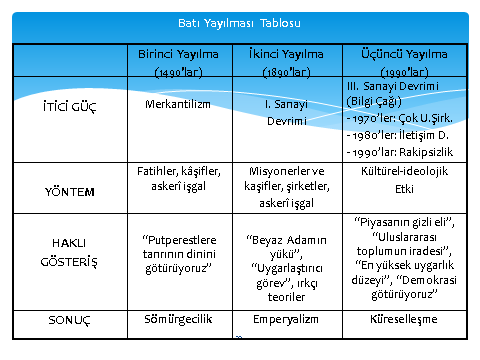 Tarihte Herotlar ve Zelotlar:Japonya’da: Tokugava Şogunluğu (1603–1867) Zelot idi, Meiji Restorasyonu (1868-1912) Herot. Rusya’da I. Petro’yla başlayan Herotluk bir anlamda Leninizmle (elektrifikasyon) devam etti. Leninizm oda sıcaklığına gelemediği için tasfiye oldu). Herot: Atatürk. Zelot: Vahabi hareketi. Batı derken. Altyapısı: Kapitalizm. Üstyapısı, zaman içinde demokrasi ve insan haklarına dönüştü. Lale Devri bir Batılılaşma provası, sonrasında sistematik ve kalıcı:1839 Tanzimat, 1856 Islahat modernleşmeleri, 1859 Mülkiye, uygulamak için1865 Yeni Osmanlılar. “Meşveret + Maarif”. Din ekseninde (“Müslüman Tüccar”) Tanzimat karşıtı, ama ilk defa “Vatan” kavramı. 1876’yı yaptılar1908 Jön Türkler. İttihat ve Terakki1920 ve 30’lar Kemalizm.Bugünkü kavga da Herotlarla Zelotlar arasında. Sorun şurada ki, Herotların oda sıcaklığına gelmesini bizzat Kemalistler 1960, 71, 80, 97’de önledi. Bu durumda Zelotlar, Erdoğan’ın 2010’a kadar Herotluk yapıp Batı’nın ve geleneksel düzenin desteğini sağlamasından sonra, Müslüman ve ihmal edilmiş kitleler nezdinde büyük kuvvet kazandılar. Erdoğan bundan yararlanıp sıfır sorumlulukla bütün yetkileri kendinde toplamak istedi ve A’dan Z’ye hukuksuzluklara girişti (Oya’yla yazdığımız makale)Ama iktidar bozar, mutlak iktidar mutlak biçimde bozar. Zelotluğun bir numaralı önkoşulu olan “İslam ruhu” yozlaştı. İslam’a ve insanlığa karşı da olsa “Reis” ne derse onaylıyor. Erdoğan’ın şimdi bir partisi bile yok çünkü Milli Görüşçüleri tasfiye etti, yeni kadro da kuramadı. Kuramaz çünkü küçük çıkarlar kendilerini büyük iktidar kavgasının unsurları gibi takdim edip menfaat yarışına girmiş vaziyette. Ortalıkta tarikatlar fır dönüyor. Türkiye’de Zelot tepkilerinin sebepleri: 1) Dünya tarihinde dönemler devreseldir, birbirine tepkidir. Diyalektiğe de uygun. 2) İslam terörizmi, 19. ve 20 yy. Batı emperyalizmine tepki. 3) RTE’nin kişiliği: a) Sert, itiraz istemeyen, kinci, b) iktidar zehirlemesine uğramış; c) rakibi yok. Herotlar: Daha üstün uygarlık Roma’ya uyum sağlayan Yahudiler. Zelotlar: Daha üstün uygarlık Roma’ya dinsel tepkiyle karşı çıkanlar (1. Yüzyıl).Nazım, 1923:Makinalaşmak istiyorum  / Nazım Hikmet- 1923trrrrum,trrrrum,trrrrum!trak tiki tak!makinalaşmak istiyorum!beynimden, etimden, iskeletimden geliyor bu!her dinamoyualtıma almak için çıldırıyorum!tükrüklü dilim bakır telleri yalıyor,damarlarımda kovalıyoroto-direzinler lokomotifleri!trrrrum,trrrrum,trak tiki takmakinalaşmak istiyorum!mutlak buna bir çare bulacağımve ben ancak bahtiyar olacağımkarnıma bir türbin oturtupkuyruğuma çift uskuru taktığım gün!trrrrumtrrrrumtrak tiki tak!           makinalaşmak istiyorum!Batılılaşma, Kurtuluş Savaşı, Ermeni Meselesi:1) M. Kemal Batılıları Bolşevik olmayacağına ikna edince, Yunan ordusu iyot gibi açıkta kaldı. Silah verilmedi artık.2) Hele de kapitülasyonlar yüzünden görüşmeler kesildiğinde (4 Şubat-23 Nisan 1923) sanki başka yapacak iş yokmuş gibi İzmir İktisat Kongresini (17 Şubat -4 Mart 1923) toplayıp Batılılara güvence verince, Sevr’deki Büyük Ermenistan Lozan’da kayboldu. Çünkü artık Sovyet Rusya’ya karşı bir tampon lazım değildi; tampon Türkiye idi. (1847’den sonra Bedirhan Bey Hıristiyanları yok etmeye girişti. Sultan reform yapamadı çünkü Tanzimat Müslümanları çıldırtmıştı. Devam edersek: Şark Meselesi Ermeni Meselesine dönüştü.)Herotlar ile Zelotlar arasında geçişler1920-30’larda Herot olanlar 1960, 71, 80,97’de ve bugün Batı’nın insan hakları ve demokrasi değerlerini reddetmek denediyle Zelot oldular.Belediye başkanlığı sırasında “demokrasi bir tramvaydır” diyerek Zelotluk yapan RTE, en az 2003-2006 hatta 2010 arasında çok dikkate değer bir Herotluk yaptı, sonra korkunç bir Zelotluğa başladı.